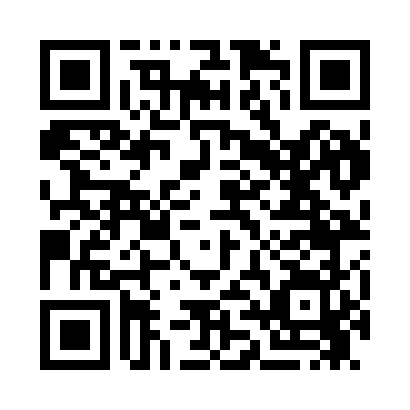 Prayer times for Saddle Hill, Alabama, USAMon 1 Jul 2024 - Wed 31 Jul 2024High Latitude Method: Angle Based RulePrayer Calculation Method: Islamic Society of North AmericaAsar Calculation Method: ShafiPrayer times provided by https://www.salahtimes.comDateDayFajrSunriseDhuhrAsrMaghribIsha1Mon4:245:4412:494:287:539:132Tue4:245:4412:494:287:539:133Wed4:255:4512:494:287:539:134Thu4:255:4512:494:287:539:135Fri4:265:4612:494:297:539:126Sat4:275:4612:494:297:539:127Sun4:275:4612:504:297:539:128Mon4:285:4712:504:297:529:119Tue4:295:4712:504:297:529:1110Wed4:295:4812:504:297:529:1111Thu4:305:4912:504:307:529:1012Fri4:315:4912:504:307:519:1013Sat4:315:5012:504:307:519:0914Sun4:325:5012:514:307:519:0915Mon4:335:5112:514:307:509:0816Tue4:345:5112:514:307:509:0717Wed4:345:5212:514:307:499:0718Thu4:355:5312:514:307:499:0619Fri4:365:5312:514:307:489:0620Sat4:375:5412:514:317:489:0521Sun4:375:5412:514:317:479:0422Mon4:385:5512:514:317:479:0323Tue4:395:5612:514:317:469:0324Wed4:405:5612:514:317:469:0225Thu4:415:5712:514:317:459:0126Fri4:425:5712:514:317:449:0027Sat4:425:5812:514:317:448:5928Sun4:435:5912:514:317:438:5829Mon4:445:5912:514:317:428:5730Tue4:456:0012:514:307:428:5631Wed4:466:0112:514:307:418:55